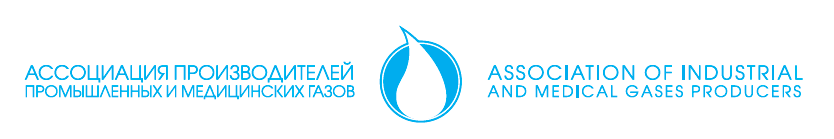 Программа работыРабочей группы «Регуляторная» Ассоциации Производителей Промышленных и Медицинских Газов на 2018-2019Подпись:Члены Рабочей группы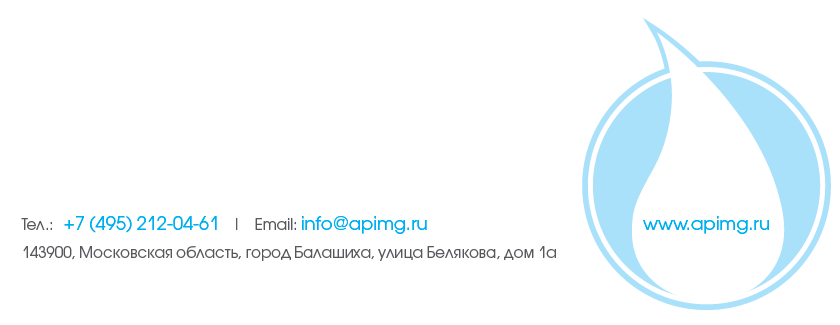 № п/пТемаОписаниеСрок1Работа в области промышленной безопасностиОбмен опытом, наработками в области промышленной безопасностиВыработка единых требований к членам ассоциацииПроверка соответствия членов ассоциации утвержденным требованиям, создание контролирующего органа внутри ассоциации.Постоянно2Взаимодействие с надзорными органами и сертификацияВопросы возможности влияния на законотворческую деятельность Ростехнадзора и других органов, гармонизация законотворческих инициатив с европейским опытом, нормами и правиламиВопросы декларирования и сертификации оборудованияПостоянно3Некоторые актуальные вопросыВыполнение ТР ТС о безопасности оборудования работающего под давлением. Срок службы баллонов.Безопасная утилизация сосудов, работающих под давлением, в т.ч. баллоновВопросы по выполнению требований стандартов пищевой безопасности, применимость в газовом бизнесеОбмен опытом по организации структуры проектов, документооборот, сертификация.Необходимость разработки проекта СЗЗ для площадок наполнения баллонов.Постоянно